PENDIDIKAN DAN KEBUDAYAAN 
SD NEGERI KURSIGURU.COMPENILAIAN HARIAN PENGETAHUANTAHUN PELAJARAN 20../20..Nama	: .............................  			No absen	: …………………Hari / Tanggal 	:					Waktu		:  07.30-09.30Kelas	:  I (Satu)		Tema 		: 2 Sub Tema 2
Kerjakan soal-soal berikut ini !Apa saja yang kamu lakukan saat makan bersama adik?Sebutkan sikap yang baik tehadap adik!Setiap orang memiliki kegemaran masing-masing. Kita harus menghargai perbedaan tersebut. Karena perbedaan adalah : ..Menari dan melompat di kasur itu tindakan yang ......Lagu di bawah ini bercerita tentang apa?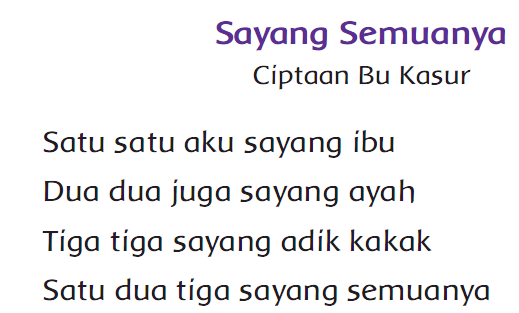 Sebutkan judul lagu, dari lagu di bawah ini!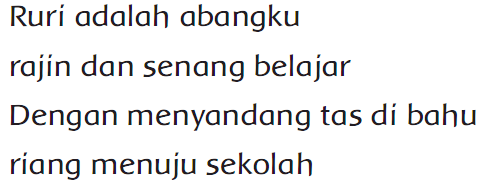 Teruskan syair berikut ini “Kepala Pundak Lutut..............” Anggota tubuh apa saja yang terdapat di lagu “ Kepala pundak lutut kaki ?Ibu membuat 10 potong kue untuk adik dan kakak. Adik makan 3 potong.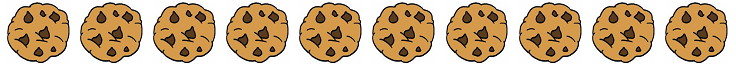 Berapa kue yang tersisa?Hanya pucuk bambu dengan hasil hitungan 3 yang  ia makan.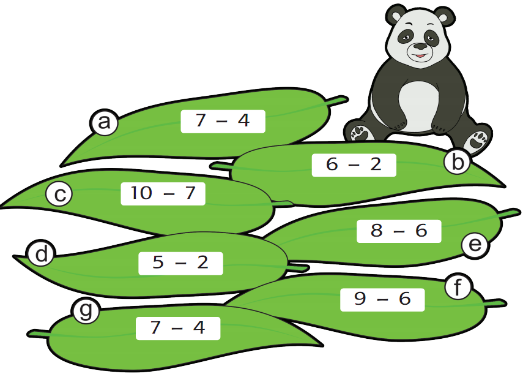 Pucuk bambu yang dimakan panda ini adalah __, __, __, __, dan __.Di ruang musik ada 4 buah pianika, lalu pak Udin membeli lagi sebanyak 10 buah. Berapakah total pianika yang ada di sekolah ?Perhatikan gambar apel di bawah ini !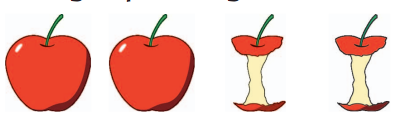 Sisa apel yang belumdimakan adalah…Gerakan tubuh yang di iringi lagu disebut..Anggota tubuh yang sering digerakan pada saat menari adalah  ..Gambar dibawah ini adalah gambar : ...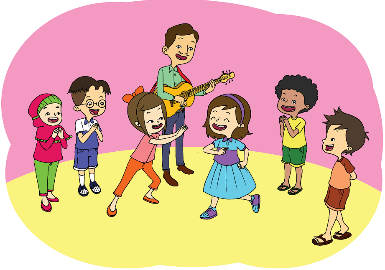 Lagu Bunda Piara dinyanyikan untuk ....Berdasarkan waktu peragaannya, gerakan dibagi 2, yaitu ......... dan .............Meliukkan tubuh dapat menjaga ......Sebutkan gerakan untuk melatih kekuatan otot tangan..Ganbar dibawah ini adalah gambar gerakan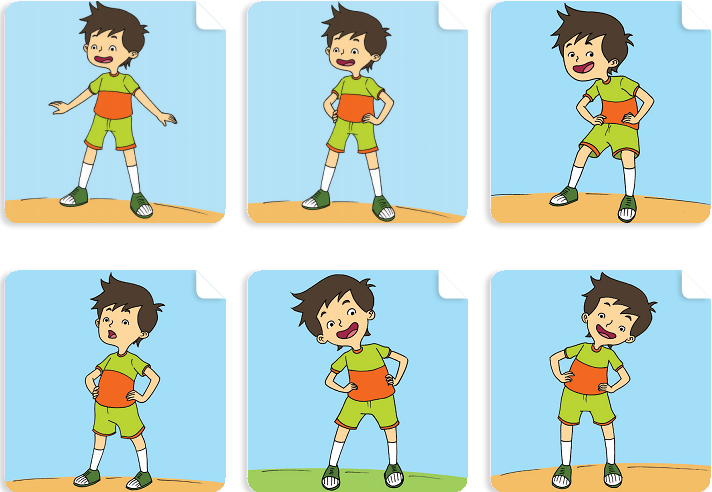 Kunci JawabanSaat makan bersama :Cuci tanganmu duluMenjaga kebersihanMakan jangan bersuaraJangan ada sisaMengajari adik menyanyiMenjaga adik saat ibu sedang sibukBermain bersama adikMengajari adik menggambarPemberian TuhanBerbahaya Kita harus sayang sama semua anggota keluarga. Mulai dari ibu, bapak, adik dan kakak.Ruri abangkuKaki. Kepala, pundak, lutut, kaki, mata, telinga, mulut, hidung, dan pipi.10 – 3 = 7a, c, d, f, g4 + 10 = 142Menari Tangan dan Kaki.Bernyanyi dan menari. Ayah dsan Bunda.Ada gerakan cepat dan ada gerakan lambatKekuatan otot.Tangan kita memegang kayu dan meliukkan tubuh ke kanan dan kekiri.Meliukkan tubuh.